Контрольная работа по изобразительному искусству за 1 полугодие 3 класс УМК «Школа России» - Изобразительное искусство – под.ред. Б.М. НеменскогоНазначение итоговой работыРабота предназначена для проведения процедуры контроля индивидуальных достижений обучающихся в образовательном учреждении по предметной области «Изобразительное искусство» за 1 полугодие. Основной целью работы является проверка и оценка способности обучающихся начальной школы применять полученные в процессе изучения предмета знания для решения разнообразных задач учебного и практического характера. Дата проведенияКонтрольная работа проводится в декабреУсловия проведения итоговой работыРабота проводится в течение 45 минут. Обучающиеся оформляют работу на листах А-4 с печатным текстом. Для работы необходима простой карандаш, ручка, цветные карандаши. Структура и содержание итоговой работыРабота предназначена для проведения процедуры итогового контроля индивидуальных достижений обучающихся в образовательном учреждении по предметной области «Изобразительное искусство». Работа направлена на проверку результатов освоения программы по основным разделам: «Искусство в твоем доме», Шкала оценивания.Исправления, сделанные ребенком в тестах, ошибкой не считаются. За каждый правильный ответ ставится 1 балл.80 – 100% от максимального количества баллов – оценка «5».60 – 80% - оценка «4».40 – 60 % - оценка «3».0 - 40% - оценка «2»Тест по ИЗО для 3 классаполугодиеI.  Прочитай задание, выбери правильный ответ и отметь его.1. Украшение, узор и сочетание геометрических растительных и животных элементов ритмически повторяющихся - это: а) узор б) картина в) орнамент 2. К какому жанру относится изображение птиц и животных? а) пейзаж б) натюрморт в) анималистический Кто такой живописец?а) Человек, умеющий писать.  б) Художникв) Писатель, пишущий живые, веселые рассказы.  г) Очень быстро и много рисующий человек.Керамическая ваза бело-синего цвета?а) Хохлома. б) Гжель. в) Жостово. г) Дымково          5.    Узор «травка» к какому виду декоративно-прикладного искусства относится?А. Гжель. Б. Хохлома. В. Дымково. Г. Городец.Подпишите, какой вид изобразительного искусства изображён.Нанеси узоры на маску и раскрась.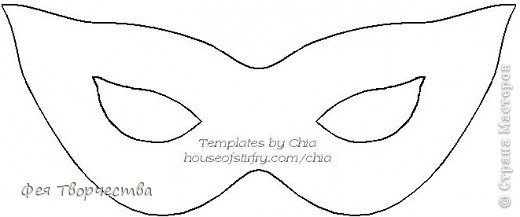 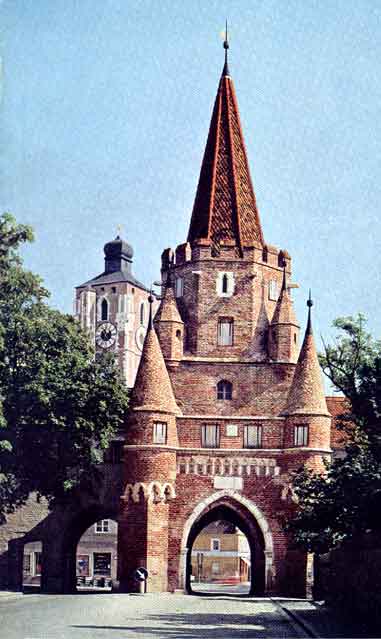 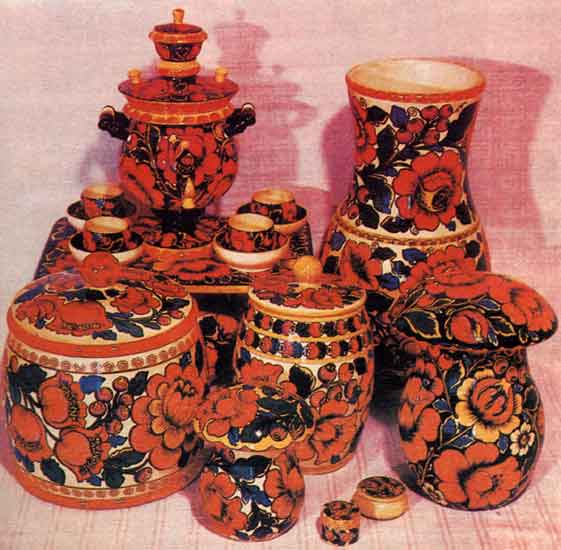 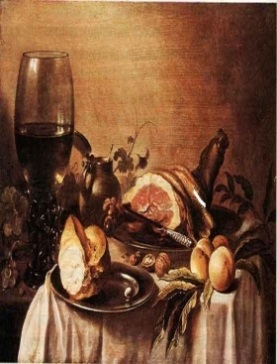 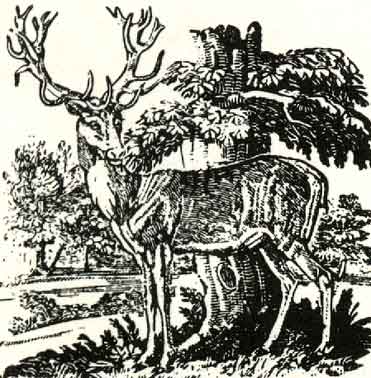 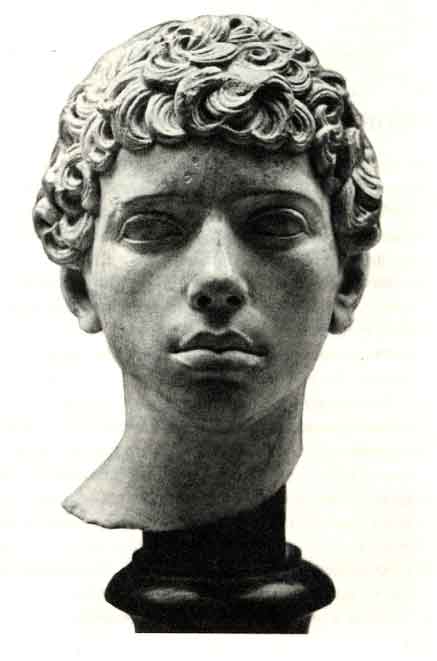 №1 _________________№2 ________________№3 ________________№4 _______________№5 __________________